s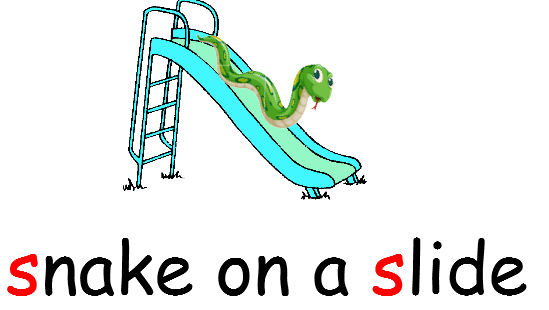 Bend to the left, then to the right, and then to the left to make a ‘s’a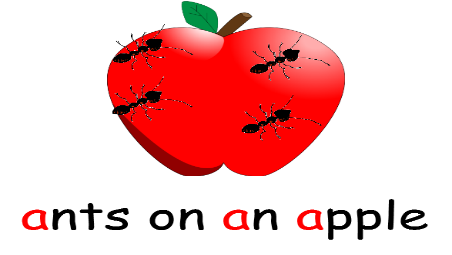 Let’s go marching in a curve. March to the top and down again.t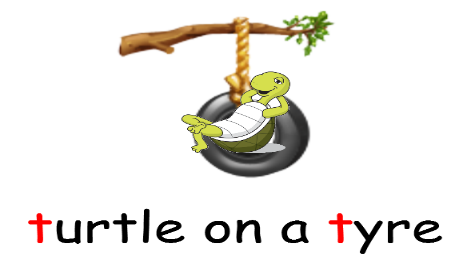 The turtle travels down the tyre then jumps acrossp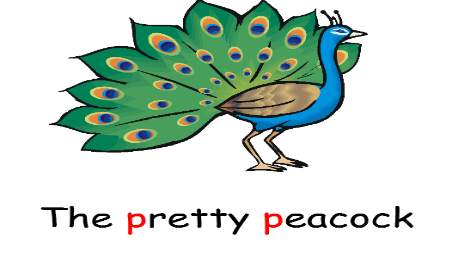 From head to foot and right around the peacock.i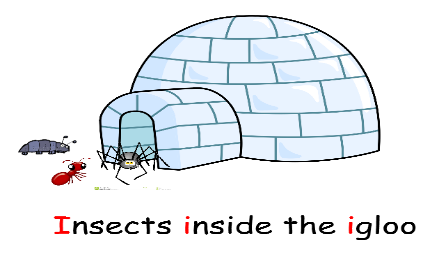 Down the insects leg. Lift and dot.n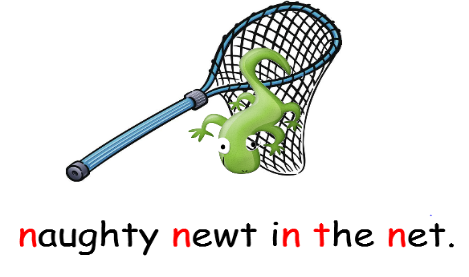 From the newt’s head to toe and back over the net.m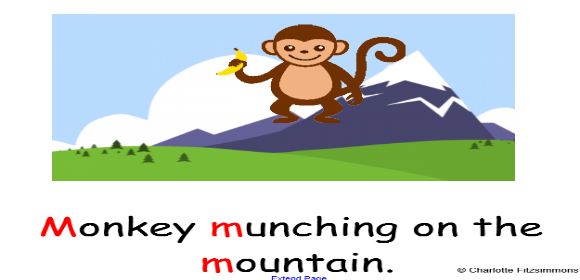 Monkey walks down and back up and over and over.d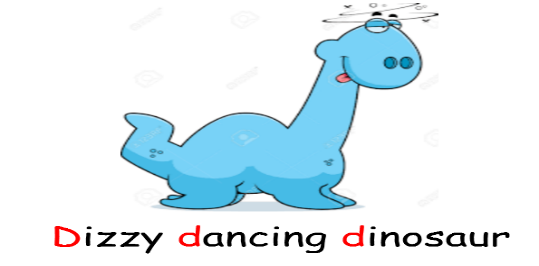 Left around the dinosaurs back then head back down to toe.g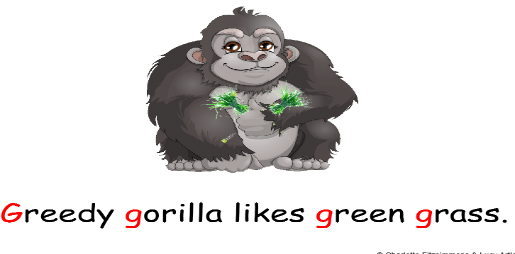 Left around the gorilla and all the way to the top. Down his leg, add a curl, and stop.o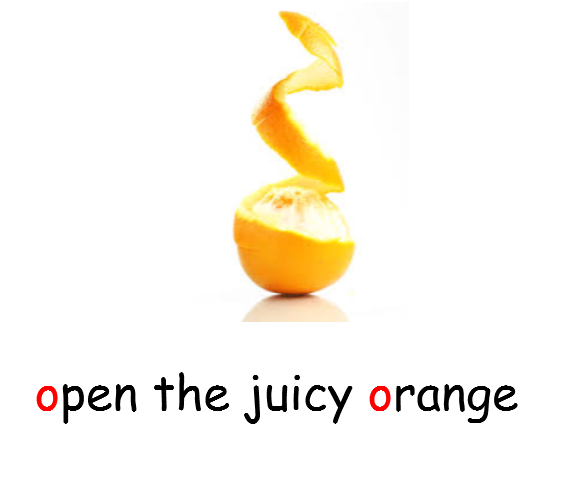 Left around the orange and all the way to the top.c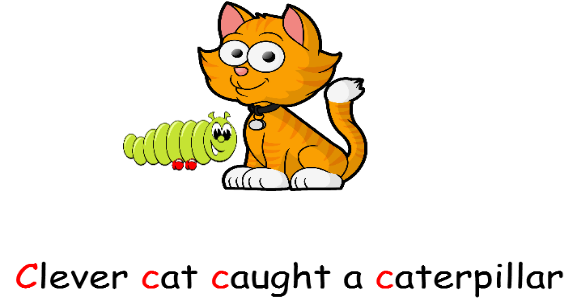 Left around the clever cat starting from the hat (cat to have a graduation hat on).k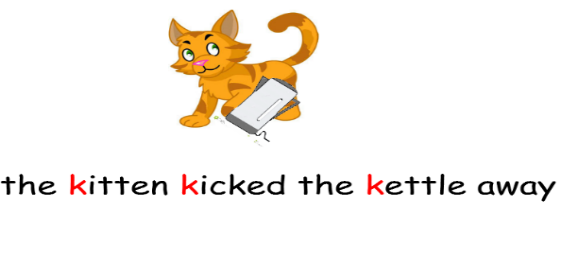 All the way down the kitten, arm up and kick out.e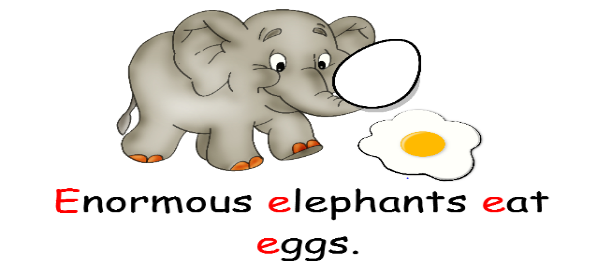 Stroke under the elephant’s ear and then all around his trunk.u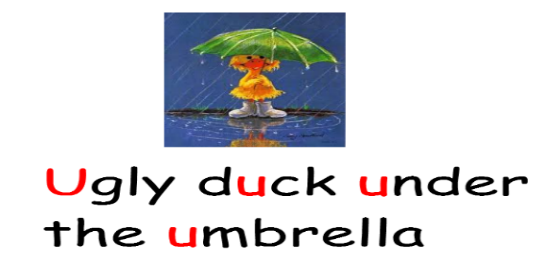 Go under the umbrella and put it up and down.r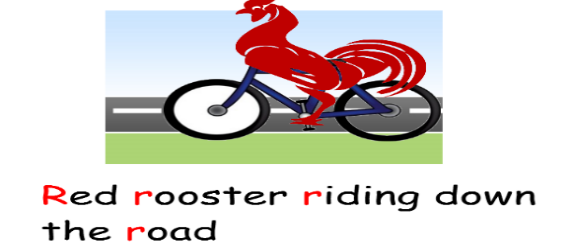 Make the rooster go down the road, back up and around the bend.h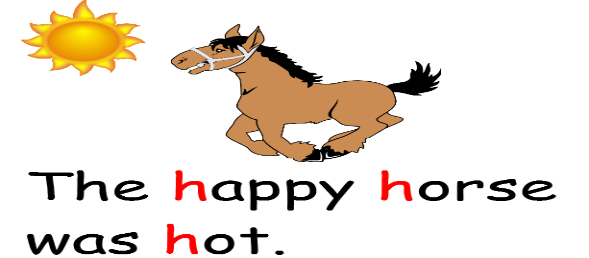 Start at the top. Go down the horse’s leg and over his back.b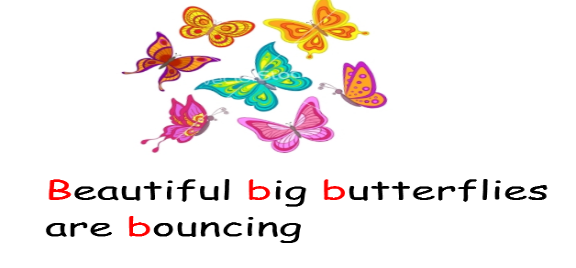 Start at the top of the tree, go down and back up a little and around the butterfly (tree with a butterfly on it)f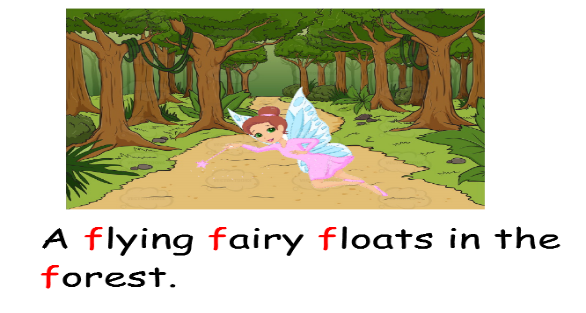 Curve down the fairy and add her wings.l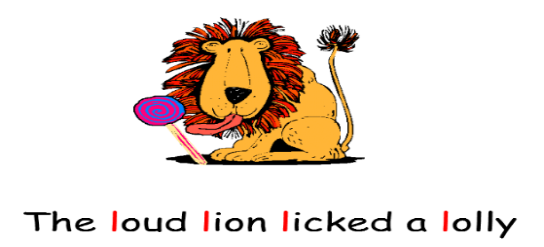 Start at the top of the lolly stick and go straight down to the bottom.j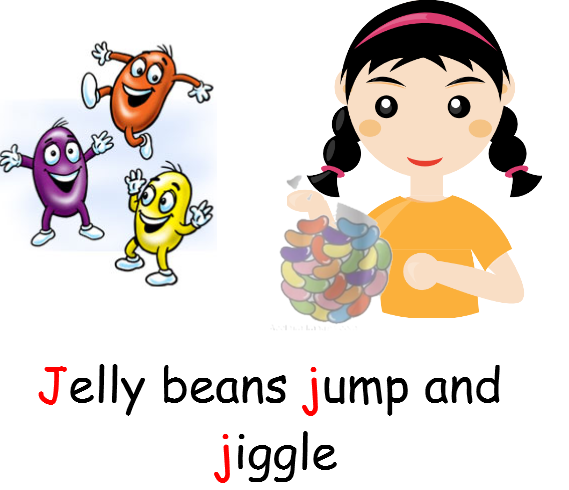 Start at the top. Go down then girl and jump and dotv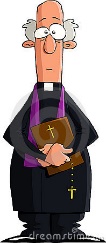 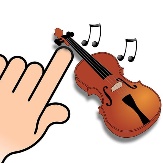 A vicar is playing the violin very loudlyStart at the top and go down and up the violin.w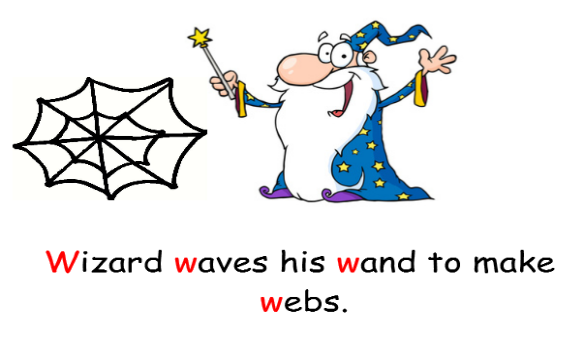 With your wand go down up down up and cast your spell.x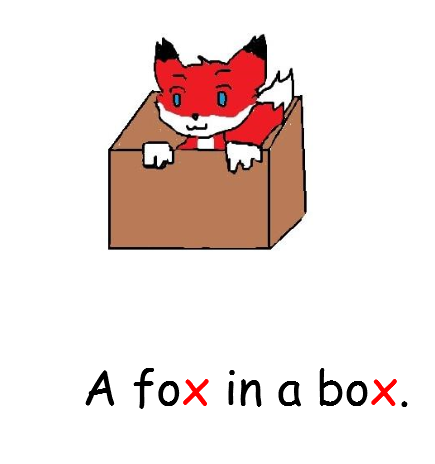 Left hand to right toe, right hand to left toe.y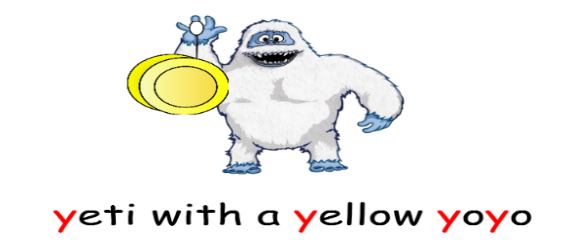 Draw a smile and go down a yoyo.z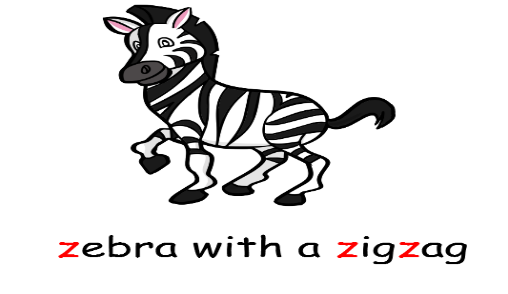 Zig right, zig left, zig right.q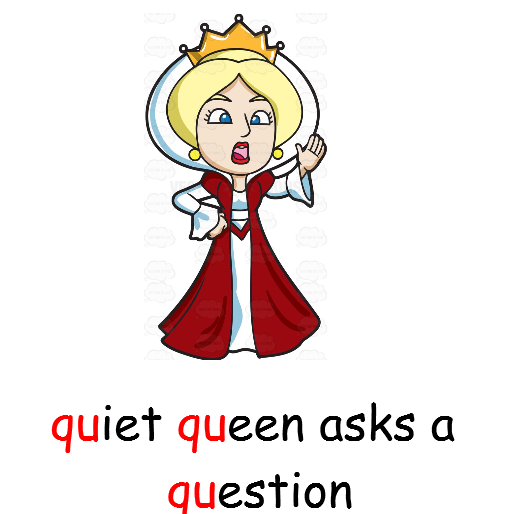 Left around the queen and down her back and flick.